АМАНАКСКИЕ                                             Распространяется    бесплатноВЕСТИ 20 августа 2021г                                                                                                                                                              № 51(477 )ОФИЦИАЛЬНОИнформационный вестник Собрания представителей сельского поселения Старый Аманак муниципального района Похвистневский Самарской областиПодлинные медицинские справки нельзя купить в ИнтернетеВ последнее время на нелегальных веб-ресурсах размещается информация о возможности приобретения справок COVID-19, в том числе от имени официальных лабораторий - круглосуточно, в день обращения, с доставкой, без анализов и обследования.Мошенники подделывают документы медучреждений, на которые появился спрос. Приобрести поддельный документ несложно - предложений множество. Подкупают и цена - существенно ниже, чем в клинике - и сроки изготовления - всего несколько минут.Подлинные справки на COVID-19 либо другие анализы нельзя купить в Интернете, необходимо в обязательном порядке сдать биоматериал, пройти тестирование и только после этого получить результативный документ.Об известных случаях фальсификации медицинских документов необходимо сообщать в правоохранительные органы.Полицейские напоминают, что за использование и подделку документов российское законодательство предусматривает наказание в виде ограничения свободы сроком до трех лет, арестом на 4–6 месяцев или лишением свободы сроком до двух лет.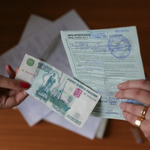 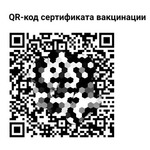 Не портите себе отдых. Откажитесь от фиктивной вакцинацииЛетом многие граждане стремятся посетить курорты России. В некоторых регионах требуется сертификат о вакцинации или справка о прохождении первого этапа вакцинации. Не портите себе отдых. Не приобретайте поддельные сертификаты о вакцинации против COVID-19. Если вы все-таки решите приобрести подложный документ, то можете лишиться не только здоровья и денег, но и стать фигурантом уголовного дела. За использование поддельного документа предусмотрено уголовное наказание в виде лишения свободы на срок до двух лет.ГУ МВД России по Самарской области призывает граждан сообщать обо всех известных фактах подделки, продажи и использования документов о вакцинации от коронавирусной инфекции по телефону дежурной части ГУ МВД России по Самарской области: 8 –(846) - 278-22-22 или 112, или по телефонам дежурных частей городских и районных ОВД, номера телефонов можно найти на официальном сайте ГУ МВД России по Самарской области в разделе «Контакты». Кроме того, оставить свое обращение вы можете на сервисе приема обращений сайта 63.мвд.рф.Источник: https://63.xn--b1aew.xn--p1ai/news/item/25487900/УЧРЕДИТЕЛИ: Администрация сельского поселения Старый Аманак муниципального района Похвистневский Самарской области и Собрание представителей сельского поселения Старый Аманак муниципального района Похвистневский Самарской областиИЗДАТЕЛЬ: Администрация сельского поселения Старый Аманак муниципального района Похвистневский Самарской областиАдрес: Самарская область, Похвистневский          Газета составлена и отпечатана                                                                район, село Старый Аманак, ул. Центральная       в администрации сельского поселения                                                        37 а, тел. 8(846-56) 44-5-73                                             Старый Аманак Похвистневский район                                                      Редактор                                                                                               Самарская область. Тираж 100 экз                                                      Н.А.Саушкина